Тренер, тренер-преподаватель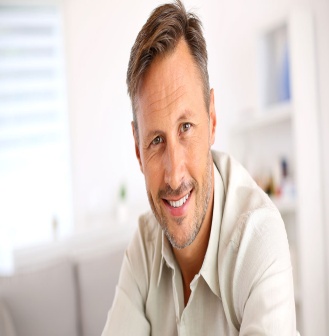 ИВАНОВ ИВАН ПЕТРОВИЧг. Москва (готов к командировкам и переезду)желаемая ЗП от 50.000, занятость по договоренностиЛИЧНАЯ ИНФОРМАЦИЯЦель:                                                                                            тренер, тренер-преподавательОбразование:                      среднее профессиональное, Дневная/Очная, 2021                                               Государственное училище (техникум)олимпийского  резерва в г. Кондопога (ФГБПОУ «ГУОР г. Кондопога»)                            Специальность: 49.02.01 Физическая культура Опыт работы:                                    без опыта,  но готов обучаться и развиваться в                                                               области  спортивной педагогики Практика:                                     ДЮСШ №6 г. Петрозаводск (октябрь 2020-декабрь 2020                                                                                                            март 2021 – июнь 2021)                                                Стажировка по должности: тренер по хоккею                                                Обязанности:  Работа с командами 2012 и 2013 г.р.                                                 Реализация комплекса упражнений направленных                                                 на развитие навыков игры в хоккей с шайбой.                                                  Обучение и совершенствование технико-тактических                                                  навыков игры в хоккей с шайбой.                                                 Тренировочный процесс в полном объеме,                                                 проведение учебно-тренировочных занятий,                                                    подбор игроков, разработка методики                                                   подготовки юных хоккеистов. Проведение сборов,                                                    участие в соревнованиях и турнирах.Профессиональные навыки:    Выполнение норматива КМС по хоккею (2017 год)                                                       участие в чемпионатах………..                                                       Знание педагогики, психологии, основ физиологии                            анатомии, биомеханики, диетологии.                                                            Обладаю навыками планирования занятий, методик          и комплекса тренировок.                           Умею быстро принимать решения и                    брать на себя разумные риски.Умею убеждать, объяснить и давать обратную связь.Личные качества:                     Грамотная речь, организаторские навыки,                                                       ориентация на результат, уравновешенность,                               активность, отзывчивость, вежливость,                                     умение легко находить контакт с людьми,                                                оптимизм, умею эффективно планировать время,                                   внимательность к деталям, стремление к                                              профессиональному развитию, инициативность,                                                       хороший уровень профессиональной компетенции,                   отсутствие вредных привычек.Дополнительная информация:                                                              Иностранные языки:
                                                           Русский родной, Английский C1 - Продвинутый.                                                                 Компьютерные навыки:
                                                                 продвинутый пользователь (программы…….)                                                                 Занятия в свободное время: 
                                                                 Плавание, единоборства, футбол, ЗОЖ                                                                 Права категории А, В.Ссылка на страницу группы № 134: https://vk.com/club198345828Телефон:+7 (495) 000-00-00Почтовый адрес:……..@mail.comГражданство:Российская ФедерацияОбразование:среднее профессиональноеДата рождения:   7 января 20_ г. (20 лет)Семейное положение:                                    холост